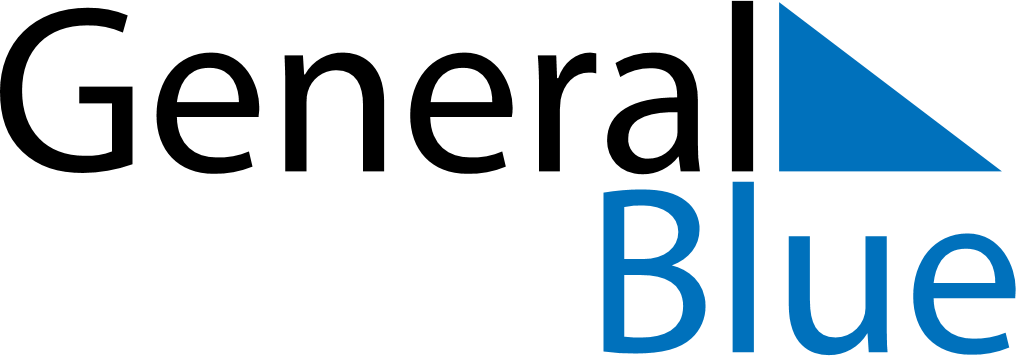 December 2026December 2026December 2026ZimbabweZimbabweMONTUEWEDTHUFRISATSUN123456789101112131415161718192021222324252627Unity DayChristmas DayBoxing Day28293031